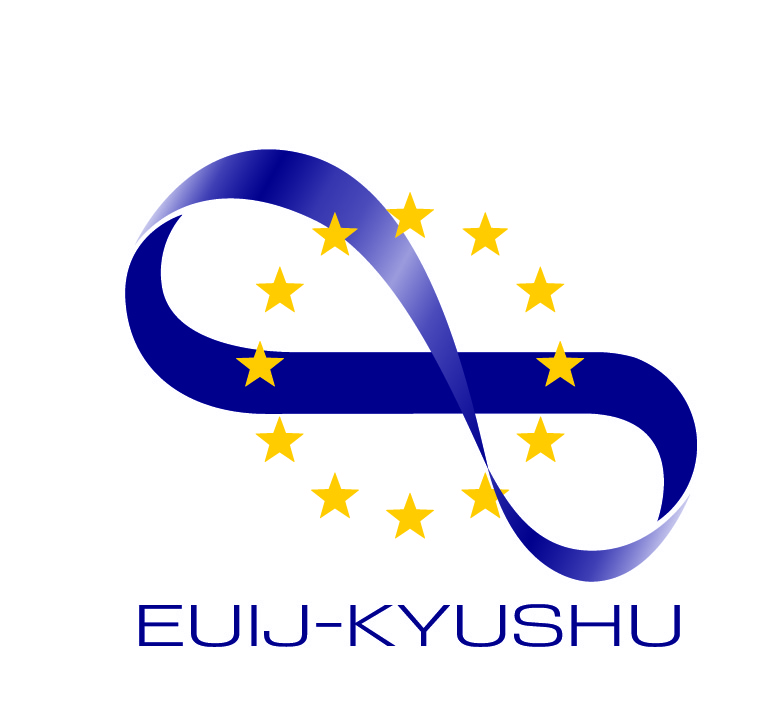 EU研究助成制度申請書／EU STUDIES RESEARCH FUND APPLICATION FORM　　言語が指定されている欄以外は日本語もしくは英語どちらか一方でご記入ください。　　　　　　　　　　　　　Fill in the form either in Japanese or in English where not specified.氏名／Name（姓）          　               （名）氏名英表記／Name in English(Last )                                (First)                                 (Middle)所属大学・部局・役職／University, Faculty, Position年齢／Age生年月日／Date of Birth性別／Gender国籍／Nationality現住所／Contact AddressＥメール／E-mail電話番号／Phone学歴／Education History学歴／Education History主な著書／Main Publications主な著書／Main PublicationsＥＵ研究テーマ（日題）／EU Research Subject in JapaneseＥＵ研究テーマ（日題）／EU Research Subject in JapaneseＥＵ研究テーマ（英題）／EU Research Subject in EnglishＥＵ研究テーマ（英題）／EU Research Subject in English研究概要／Research outline研究概要／Research outline